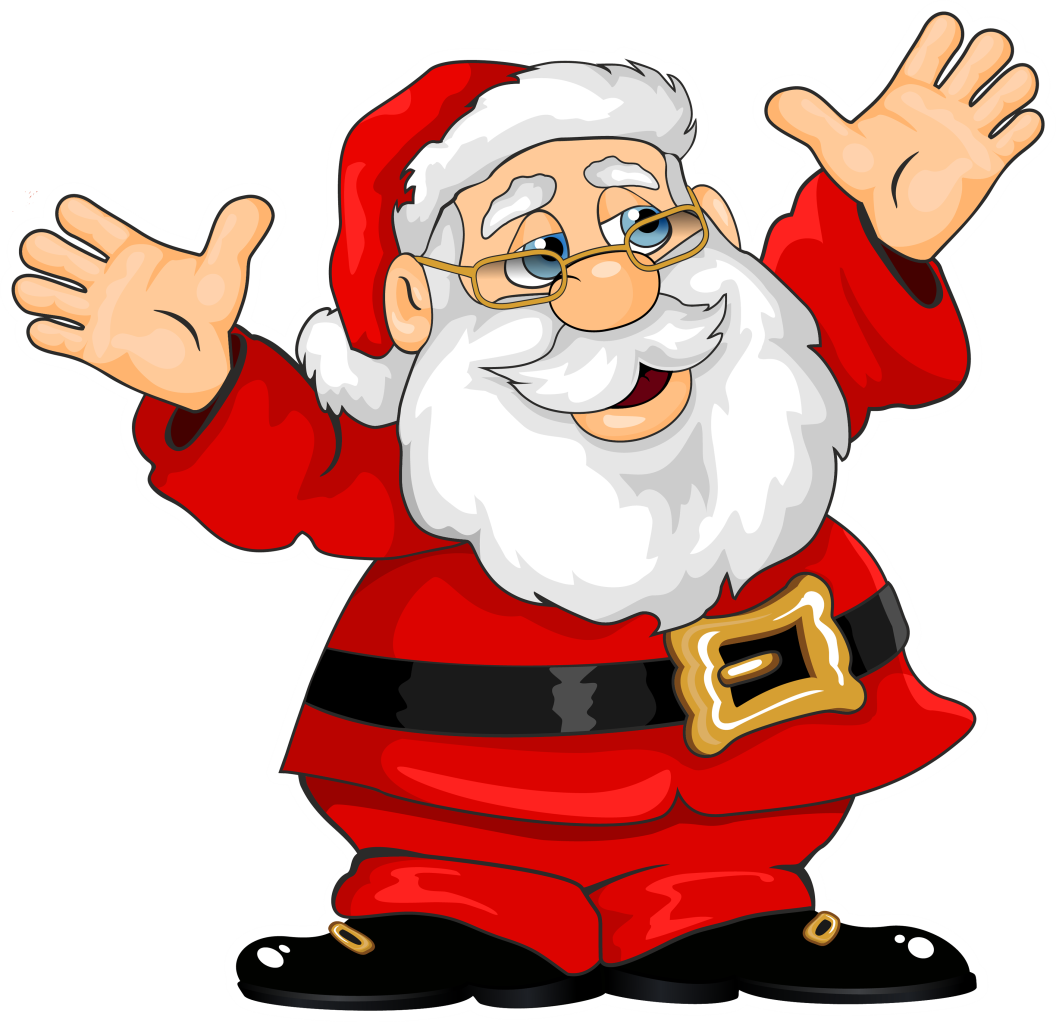                                         Утверждаю         Начальник «УКС и МП Ужурского района»                                                ____________________О.Ю. Рудкова                                         26 ноября 2018 год                                              П О Л О Ж Е Н И Ео проведении районного конкурса на лучшее новогоднее оформление учреждений культуры Ужурского района «Новогодняя сказка»Общие положения      Настоящее Положение определяет порядок организации проведения конкурса на лучшее новогоднее оформление помещений, прилегающих территорий к учреждениям культуры клубного типа и библиотек района.	Конкурс проводится в целях повышения эстетической выразительности учреждений культуры и создания праздничной атмосферы.       Задача конкурса:- привлечение к праздничному оформлению в новогодней тематике помещений - внутреннее и внешнее убранство, и прилегающей территории учреждений культуры района.Участники конкурсаУчастниками конкурса могут быть учреждения Домов культуры, библиотек района подавшие заявку на участие в районном конкурсе.Порядок проведения КонкурсаКонкурс проводится с 10 декабря по 24 декабря 2018 года.               В конкурсе предусмотрено три призовых места для клубных учреждений, три призовых места для библиотечных учреждений.Участники с 10 по 24 декабря отправляют на электронные адреса РДК или Управления культуры заявки с фотографиями – отчетами, видеоматериалом (можно с комментарием) о проведенном оформлении помещения, прилегающей территории, окон.   Комиссия сформированная «Управлением культуры, спорта и молодежной политики Ужурского района» 25 декабря выбирает по видео и фото - материалам лучшие оформленные в праздничной тематике учреждения культуры района.В предоставленной заявке обязательно заполняются все пункты (приложение 1).Заявки, предоставленные после 24 декабря не рассматриваются.Критерии оценки КонкурсаКонкурсная комиссия оценивает предоставленный материал по пяти бальной системе по следующим критериям:- внутреннее оформление помещения,- внешнее оформление помещения,- оформление окон,- прилегающая территория к учреждению культуры.В случае равенства количества баллов председатель обладает правом решающего голоса.Учитывается эстетичность, оригинальный подход к оформлению (единая тематика, образность, выбор жанра, цвета).Подведение итогов КонкурсаУчреждениям культуры – Победителям конкурса вручаются Дипломы 1, 2, 3 степени, ценные подарки в новогодней тематике.Решение об определении Победителей оформляется протоколом конкурсной комиссии, который подписывается всеми членами комиссии.Итоги конкурса объявляются 26 декабря 2018 года в торжественной обстановке.Комиссия конкурсаПредседатель комиссии Богданова Виктория Александровна, заместитель главы района по социальным вопросам      Члены комиссии:- Шахова Алена Викторовна – исполняющая обязанности главного редактора  районной газеты «Сибирский хлебороб»- Коваленко Ирина Вячеславовна – преподаватель театрального отделения ДШИ г. Ужура- Выглазова Екатерина Павловна – главный специалист по реализации молодежных проектов- Скрыпник Елена Валентиновна – ведущий специалист по строительству и архитектуре администрации района Заявка на участие в районном конкурсе на лучшее новогоднее оформление учреждений культуры Ужурского района «Новогодняя сказка»Наименование учреждения, руководитель__________________Полный адрес, контактный телефон________________________Тема оформления ______________________________________